Согласовано:                                                    Согласовано:                                                               Согласовано:Директор МАОУ «Азигуловская СОШ»         Глава Азигуловской сельской администрации        оГИБДД ОМВД России по Артинскому району                          / Р.М. Валиев                                                       / Р.Н. Габдулхакова                                                     /                             .«       »                            201       г.                          «      »                            201       г.                             «       »                            201       г.Схема маршрута движения обучающихся «Дом-школа-дом» (Безопасный путь в школу) до места посадки в автобус д.Журавли МАОУ «Азигуловская СОШ»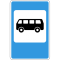 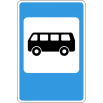 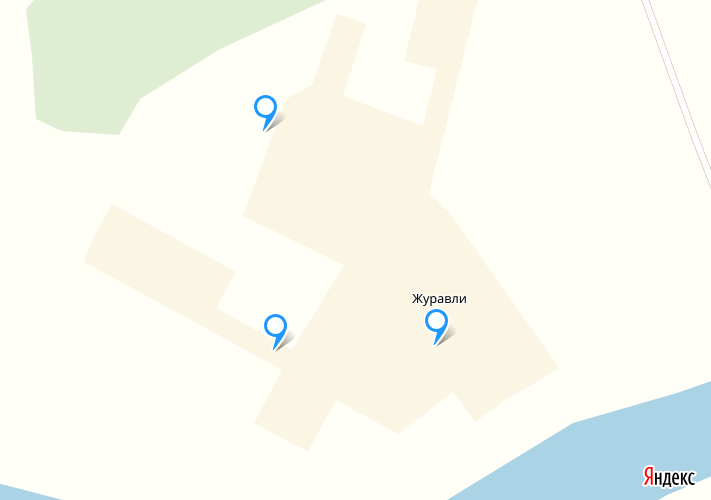 